Облучатель-рециркулятор бактерицидный «СИБЭСТ» по ТУ 32.50.50-004-23550507-2017 в исполнении  «СИБЭСТ-200»N п/пТребования к товаруПараметры и условия требований к товаруВнешний вид1.Облучатель – рециркулятор бактерицидный Наличие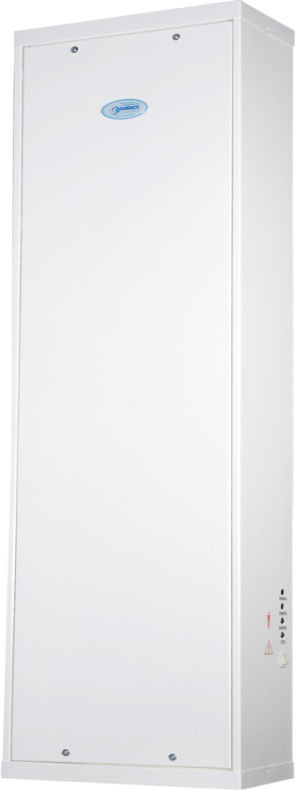 2.Регистрационное удостоверениеНаличие3.Сертификат соответствия Наличие4.Назначение: Обеззараживание воздуха помещений I-V категорий лечебно-профилактическихучреждений, детских, учебных, жилых и других помещений в присутствии и в отсутствии людей.Наличие5.Источник излучения:5.1Количество бактерицидных ламп, шт. Не менее 45.2Стекло лампы отфильтровывает озонообразующую спектральную линию Наличие5.3Электрическая мощность лампы, Вт.Не менее 305.4Общий бактерицидный поток ламп, Вт.          Не более 44,05.5Средняя продолжительность горения лампы, час                                                                                             Не менее 90005.6Производительность облучателя при бактерицидной эффективности 99,9% м3/часНе менее 200 6.Система контроля работы ламп:Наличие6.1Индикатор штатной работы лампСветодиод7.Зачерненные жалюзийные решетки «V» образного профиля, полностью исключающие попадание УФ излучения в помещениеНаличие7.1.Лицевая панель корпуса рециркулятора должна быть без видимых отверстий и смотровых окон для визуального контроля за работоспособностью лампНаличие8.Материал корпусаМеталл с полимерным покрытием8.1Обработка корпуса любыми разрешенными на территории РФ дез. средствамиНаличие9.Варианты крепления на стене вертикально или горизонтальноНаличие10.Уровень шума, дБ АНе более 4511.Количество вентиляторов в составе рециркулятора, шт. Не более 312.Напряжение электропитания, В  220 ± 10%12.1Потребляемая мощность, ВАНе более 40013.Габаритные размеры, ммНе более 450х140х108013.1Масса, кгНе менее 19,514.Гарантийный срок, летНе менее 3КомплектностьШт.1Рециркулятор в собранном виде, шт.2Паспорт, экз.3Журнал регистрации и контроля ультрафиолетовой установки, шт.